Znak: RZp.271.1.6.2019 OŚWIADCZENIE O PRZYNALEŻNOŚCI DO GRUPY KAPITAŁOWEJNazwa Wykonawcy..................................................................................................................................................................................................................................................................................................................Adres Wykonawcy.................................................................................................................................................................................................................................................................................................................Na podstawie art. 24 ust. 11 ustawy z dnia 29.1.2004 r. Prawo zamówień publicznych (tekst jedn., Dz. U. z 2019 r., poz. 1843 ze zm.) oświadczam/y, iż:* nie należę/my do grupy kapitałowej z żadnym z Wykonawców, którzy złożyli ofertę w przedmiotowym postępowaniu.* należę/my do grupy kapitałowej z następującymi podmiotami:1)…………..…………2)…………………….3)…………………….Jednak powiązania z nimi nie prowadzą do zakłócenia konkurencji w postępowaniu o udzielenie zamówienia publicznego. Na potwierdzenie tego faktu przedkładam następujące dowody………. …………………………………………………………………………………………………………………Podpis  wykonawcy lub pełnomocnika .............................................................................................*niepotrzebne skreślić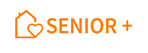 Projekt jest współfinansowany ze środków Województwa Kujawsko-Pomorskiego w ramach Programu Wieloletniego „SENIOR+” na lata 2015-2020